CANDIDATE CERTIFICATION OFCONGREGATION MEMBERSHIPThis form is to be completed by the candidate and signed by an officer of the candidate’s congregation.In order to qualify for election as an Officer or Trustee or to Standing Committee, a person must hold membership in a UUA member congregation. A candidate for the Board of Review who is not a minister or credentialed religious educator must have been a member of a certified member society for three years as an officer or a member of the governing board [Section 5.10 (A) (3)]. A ministerial candidate for the Board of Review must be in final ministerial fellowship with the UUA and have held fellowship continuously for the preceding seven years. A credentialed religious educator candidate for the Board of Review must hold credentialed religious educator-masters level status.I hereby certify that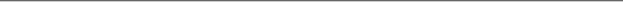 (Name of Nominee)is a member of(Full Name of Member Congregation)located in(City)								(State)and is therefore qualified to be a nominee for an elected position at large in the Unitarian Universalist Association as required under Section 9.6 of the UUA Bylaws.     										                /       /      Signature of President / Chair / Minister / Secretary / Clerk (circle one)			         Date